Insure your Future Money BootcampMoney Story Questionnaire Moneystoriesarebeliefswehavecreatedaroundmoney,mostoftenduetoourupbringing and our experiences with money growing up. These beliefs can hinder or help us. Beliefs can be reset, but we need to know what they are before we can change them. If you are in a relationship, understanding your partner’s money stories can be equally powerful. Understanding each other’s money beliefs is an excellent basis for money conversations in your relationship.This exercise can be done by yourself or, if you are in a relationship, with your significant other. If youaregoingtodotheexercisewithapartner,werecommendthatyougothroughthisquestionnaire onyour ownfirst,soyour answers are not influencedby another person.Note the emotions you feel when discussing it. Note for example if you are proud, comfortable, embarrassed, regretful etc.First money momentsRemember thefirst time you bought something with your own money? What did you buy? How did you get the money?Talk about your first job and the ones that followed. What did you do with your money?How did you get money as a child and a teen?What did you do with it?1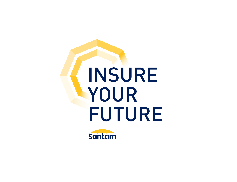 Insure your Future Money BootcampWhen you were a child, did you think you were richer or poorer than your friends or others in your family? Who did you know that you thought was really wealthy or really poor?Were you expected to contribute to or pay for class trips or projects when you were in school? What about going to a matric dance or on a date to the movies?Your family contextGrowing up, how was money talked about in your home? Do you know who paid the bills and how big financial decisions were made about buying a car or house, investing or saving for the future?If there were arguments about money, what usually caused them and how were you involved? How would you know when your parents disagreed about money?2Insure Your Future Money Bootcamp Were you encouraged to live simply and be content or was there a sense of competition to keep up or outdo others?Did your immediate family seem to have a different lifestyle or values than your extended family or other people in your neighborhoods or community?Didyour family encourage youtofit in or togetmore education, have more or be different?Is your current lifestyle and values now in sync with your parents, siblings and old friends or are they different?3Insure Your Future Money BootcampMoneyforfunHow have you spent your moneyfor fun in the past? Has anything changed?What have you done for fun and pure enjoyment that does not cost a penny?In the future, how do you see spending money on entertainment, fun and recreational activities?Moneyand FearWhat is your biggest fear about money? If you can, share the story of what caused that fear.Do you have any money regrets?4Insure Your Future Money BootcampShare your money realityThis discussion is more about the practical aspects ofmoney. How youhave managedyour money in the past, what you bring to the relationship and how you would like to manage money as a couple. It is very important that in this discussion there is no shame or blame or guilt. It just is. The more honest you can be with each other, the better you will be able to discuss money in thefuture. Rememberyouboth bring positive attributestothis relationship – learning how to harness them so that thewhole is greater than thesum of theparts is thekeyto ahappy and successfulrelationship!Handling moneyHow would you describeyour financial past?Do you have a history of saving, investing or going into debt? Have you ever defaulted on a debt or had major credit card debt?Did you save up for big-ticket items or pay them off over time?5Insure Your Future Money BootcampAre you used to buying the best and newest clothes, electronics, cars, etc and how have you paid for them?Have you significantly changed anything about the way you managemoney now than you did in the past? What caused the change?How much debt doyou currently have?What would it takefor you tofeel financially secure? How much money does it take tofeel independent and meet your needs?6Insure Your Future Money BootcampHow do you feel about giving to your church, charities or to help friends and family members?Howmuch debt are you comfortable having month-to-month?How do you use credit cards?What lifestyle do you project having infive years?Howmuch do each of you earn and how much is deducted for retirement and taxes?7Insure Your Future Money BootcampDo you understand your marriage contract? How does this affect your assets and debt?Do you have children from another relationship? How are they provided for?Arethereinvestments, bank accounts, bonds andotherfinancial assets?What does each of you own and owe?Whatfinancial obligations do you each have?8Insure Your Future Money BootcampFuture money management: day-to-dayHow will you manage money as a couple?Who will take responsibility to pay bills, stay knowledgeable about investments and monitor the general flow of money?How will you both stay informed?Will you merge all your money and have everything in joint accounts, keep everything separate or a combination of both?9Insure Your Future Money BootcampWill expenses be split 50/50 or by the percentage of what each person earns?What if one person is not working—will that person have his or her own discretionary money?Howmuch will you spend without talking to eachother first?Source: MoneyHabitudes.com10